МУНИЦИПАЛЬНОЕ БЮДЖЕТНОЕ ОБЩЕОБРАЗОВАТЕЛЬНОЕ УЧРЕЖДЕНИЕ
СРЕДНЯЯ ОБЩЕОБРАЗОВАТЕЛЬНАЯ ШКОЛА №3Г.О.КРАСНОАРМЕЙСК МОСКОВСКАЯ ОБЛАСТЬОткрытый урок по биологии «Строение цветка и его функции»с применением информационно-коммуникативных технологий(ЭОР) и игровых технологий(школьный уровень)Учитель И.В.МилюковаДата проведения – 09.11.2017 г.2017-2018 учебный годЦель урока: познакомить обучающихся с особенностями строения цветка, функциями и его значением в жизни растений.Образовательные задачи:1.Ознакомить обучающихся со строением цветка, строением каждой части.2.Показать связь строения цветка с выполняемой функцией.3.Сформировать у обучающихся новые знания о строении растенийРазвивающие задачи:1.Развивать образное логическое мышление.2.Развивать познавательные способности и интересы обучающихся.Воспитательные задачи:1.Воспитание любви и бережного отношения к природе.Оборудование: мультимедийный проектор, ноутбуки с установленными модульными ЭОР на каждой парте, презентация урока на тему «Строение цветка», модели цветков, схемы.План урока1.ОРГАНИЗАЦИОННЫЙ МОМЕНТ2.АКТУАЛИЗАЦИЯ ЗНАНИЙУчитель:- Ребята, начать наш урок я хочу с легенды. Послушайте ее. - Сказание о этом цветке есть почти в каждой европейской стране. Старейший из известных мифов пришел из Древней Греции. Богиня растительного мира Флора одаривала всех своих подопечных чудесными именами, но забыла о неприметном маленьком цветке… И когда богиня проходила мимо, та прошептала ей вслед: «Не забудь меня…». Именно так и нарекла его Флора, одарив вместе с трогательным именем еще и способностью возвращать каждому, кто взглянет на цветок, память о позабытом доме, любимых и родных. 
- Догадались? - А вот еще одна легенда, которая рассказывает о парне и девушке, гулявших у берега Дуная. Девушка попросила жениха достать ей цветок, растущий у самого обрыва, и тот исполнил ее просьбу, но не удержался и сорвался в реку. Буйное течение унесло его, и последнее, что он успел выкрикнуть любимой: «Не забудь меня!». Через несколько дней его тело нашли у берега, и в руках он сжимал тот самый цветок. Невеста похоронила своего любимого, посадив на его могиле эти цветы, которые с тех пор и получили свое имя.
- Кто из вас узнал, о каком цветке идет речь?Слайд №1Учитель:- А какая часть незабудки изображена на слайде?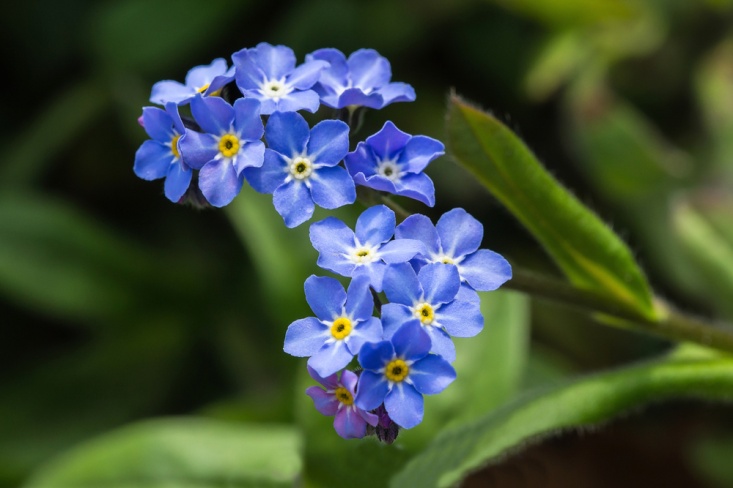  - А теперь попробуйте сами сформулировать тему нашего урока.Ответы детей.- Цветок – это очень важная часть растения. А как вы думаете у всех растений цветки одинаковые?Ответы детей.Учитель:- Самые нежные и удивительные создания природы - это, безусловно, цветы.
Их очень много на нашей планете. И все они совершенно разные. Есть экзотические, полевые, садовые, комнатные цветы.Слайд №2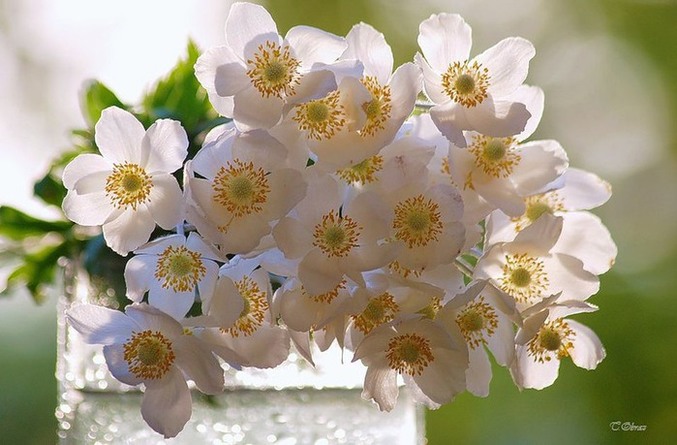 - А теперь откройте тетради и запишите тему урока.Учитель:- На уроке нам предстоит узнать о строении цветка, его роли и функциях. Вы научитесь составлять формулу цветка.- Давайте послушаем, что же такое цветок (включаю интерактивный модуль ЭОР).Обучающиеся записывают в тетрадь определение:Цветок – это видоизмененный укороченный побег, который служит для опыления, оплодотворения, а также образования семян и плодов. Является побегом, так как развивается из генеративной (цветочной) почки.3.ИЗУЧЕНИЕ НОВОГО МАТЕРИАЛАУчитель:- Цветы появились очень давно. И цель у цветов была не только чтобы удивить нас, но и для того, чтобы выжить.- Давайте рассмотрим строение цветка. На ваших столах есть схема. Сейчас мы прослушаем модуль по строению цветка, а затем подпишем части цветка (включаем интерактивный модуль ЭОР на ноутбуках)1.Цветоножка – связывает цветок со стеблем растения.2.Цветоложе – расширенная часть цветка, на которой расположены все части цветка.3.Любой цветок имеет главные органы – это пестик и тычинки. Пестик – это женский орган цветка, он имеет рыльце, столбик и завязь. Тычинки – это мужские органы цветка, каждая тычинка имеет пыльник, внутри которого созревает пыльца. Пыльник расположен на тычиночной нити.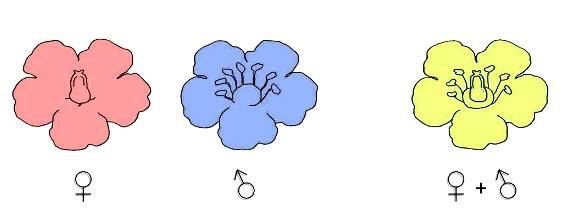 4.Вокруг главных органов цветка: пестика и тычинок расположен околоцветник. Внутренние листочки – это лепестки, образуют венчик. Наружные листочки – чашелистики – образуют чашечку. Чашечка бывает двух видов: раздельнолистная и сростнолистная.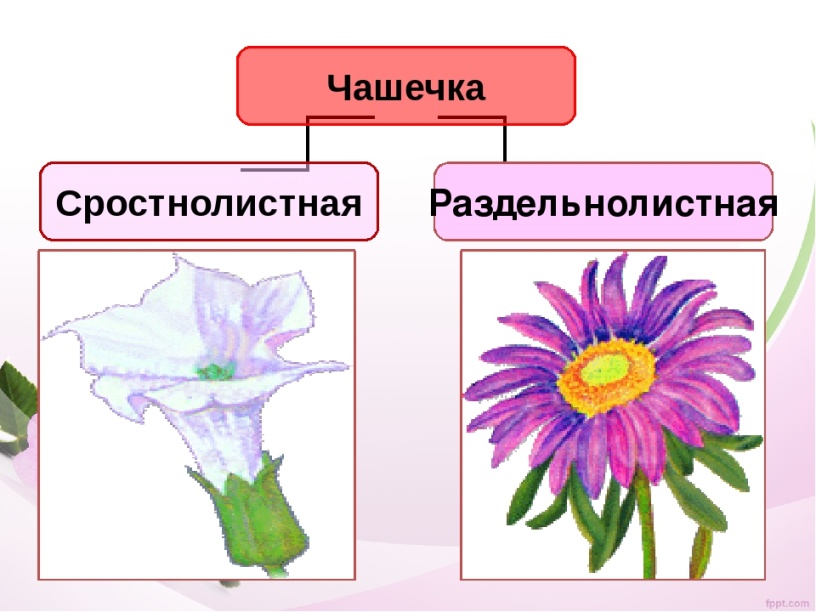 Далее ребята подписывают части цветка на схеме.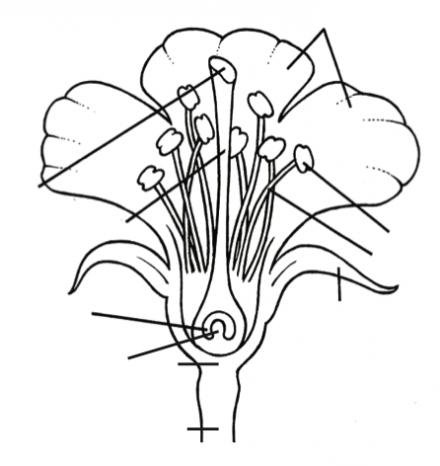 4.Физминутка «На лугу растут цветы»На лугу растут цветы
Небывалой красоты. (Потягивания — руки в стороны)
К солнцу тянутся цветы.
С ними потянись и ты. (Потягивания — руки ввер.)
Ветер дует иногда,
Только это не беда. (махи руками.)
Наклоняются цветочки,
Опускают лепесточки. (Наклоны)
А потом опять встают
И по-прежнему цветут.Работа по вариантам- А сейчас давайте заполним схемы:- строения пестика (1 вариант);- строение тычинки (2 вариант)Далее взаимопроверка и разбор главных частей цветка на модели.(Обучающиеся зарисовывают в тетрадь главные части цветка)Слайд №3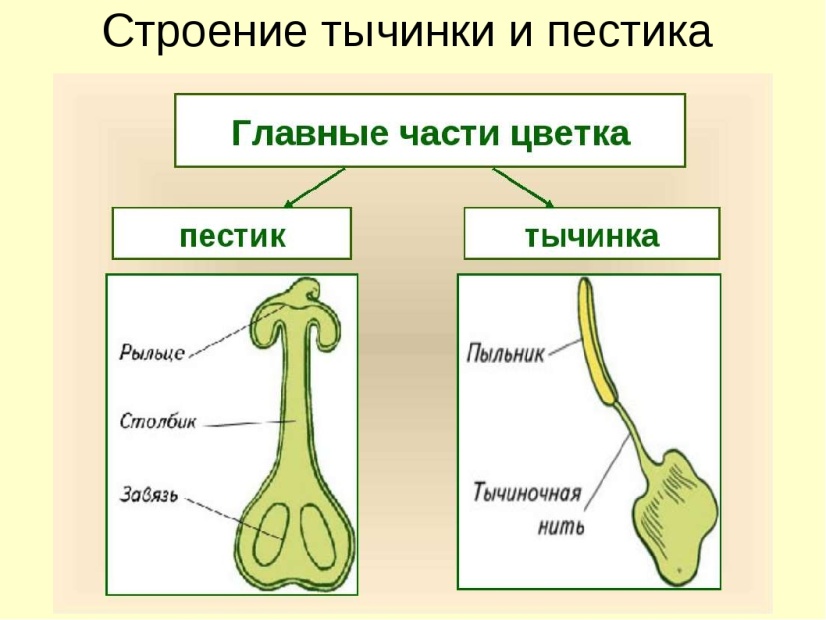 Учитель:- А еще ребята, на цветке листочки околоцветника могут располагаться так, что через него можно провести несколько плоскостей симметрии. Такие цветки называют – правильными (яблоня, вишня, капуста, ромашка, нарцисс). Цветки, через которые можно провести одну плоскость симметрии, называют неправильными (горох, шалфей, львиный зев, орхидея).(Обучающиеся зарисовывают в тетрадь правильные и неправильные цветки)Слайд №4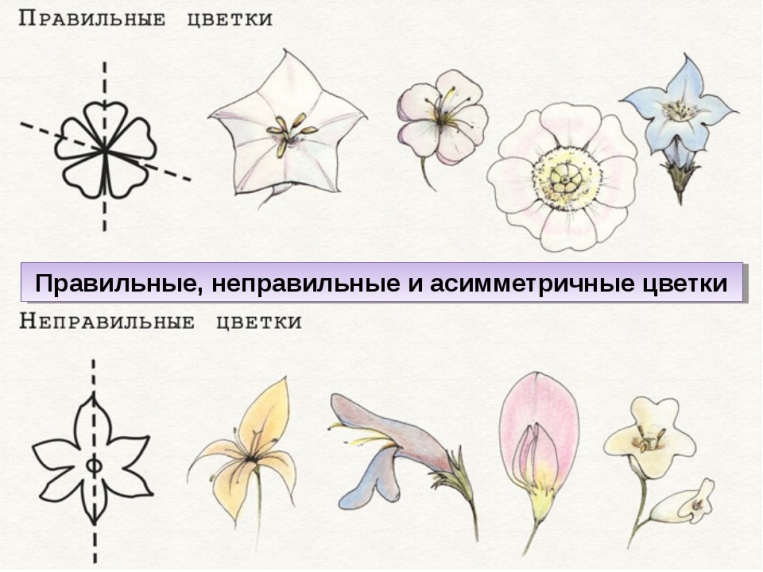 Учитель:- Все известные науке растения делятся на группы – однодомные: огурцы, кукуруза, двудомные: тополь, ива, конопля. У первых, пестичные и тычиночные цветки развиваются на одном растении, у вторых - на разных, тычиночные на одних растениях, а пестичные на других. Слайд №5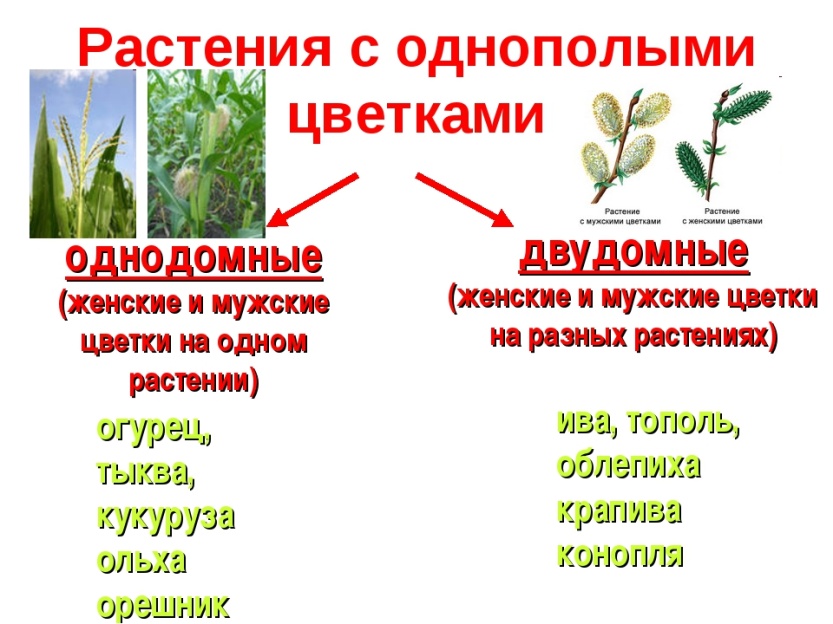 Учитель:- Ученые-ботаники предложили формулу цветка, чтобы разобраться в его строении. Для этого используют следующие условные обозначения:Слайд №6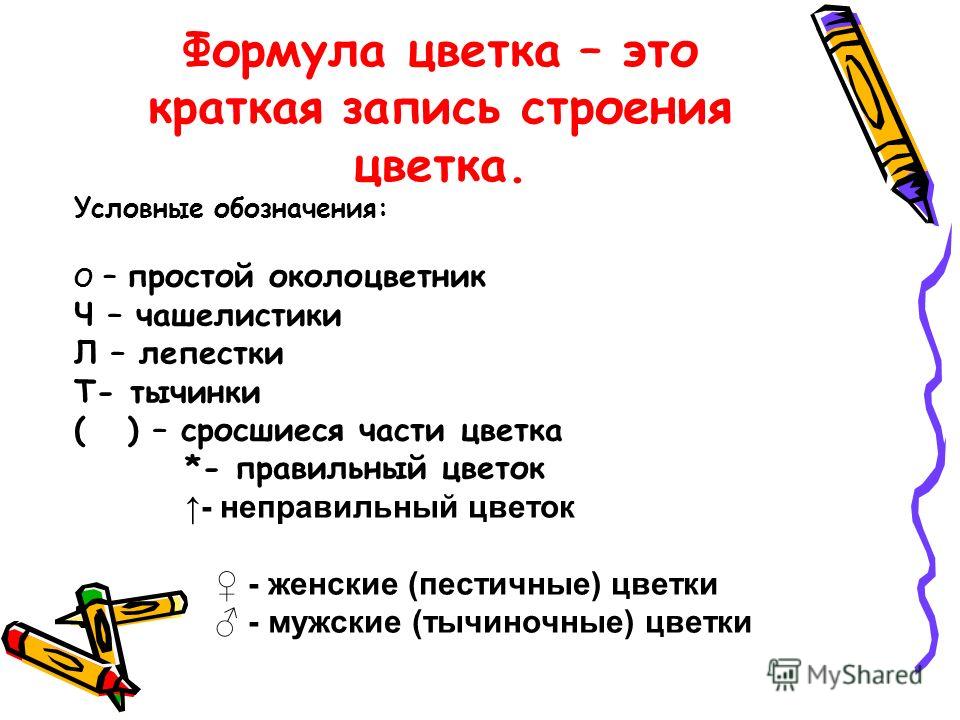 (Обучающиеся записывают в тетрадь краткую запись строения цветка)5.ЗАКРЕПЛЕНИЕУчитель:- Зная, условные обозначения, давайте попробуем составить формулу цветка вишни.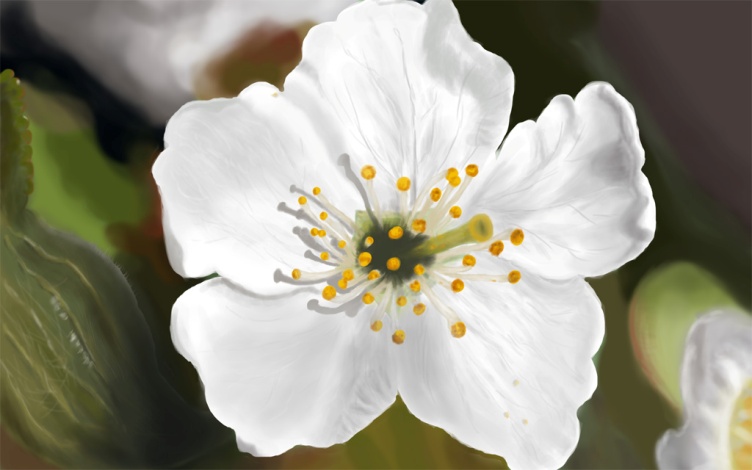 Ответы детей:- цветок обоеполый, правильный, - лепестков – 5,- чашелистиков – 5 сросшихся,-  тычинок много,- пестик – 1.Учитель:- А теперь посмотрите, как можно коротко записать схему данного цветка.Слайд №7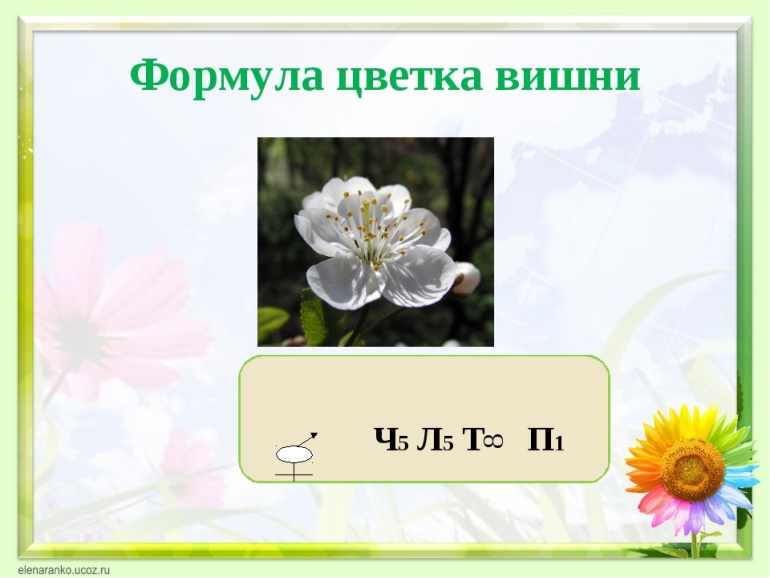 Учитель:- Цветы самый совершенный орган по структуре и функции среди других структур растения. Они лучше приспособлены к разнообразным условиям обитания покрытосеменных.Слайд №8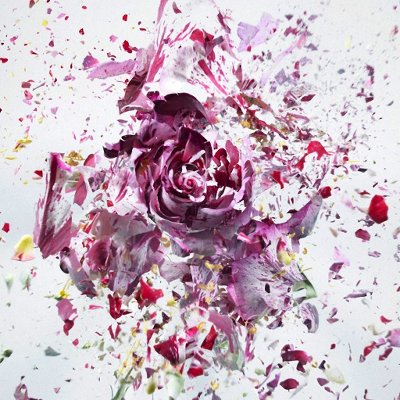 Учитель:- Ребята! Вот незадача! Пока мы работали – налетел сильный ветер и перемешал все части цветка ….- Нужно помочь цветку! Примените свои знания, полученные сегодня на уроке и попробуйте восстановить цветок.(включаем интерактивный модуль ЭОР на ноутбуках)- Давайте проверим, что у вас получилось. Молодцы!- А сейчас я предлагаю вам отдохнуть.- Вы любите отгадывать ребусы? Попробуйте отгадать, какие цветы зашифрованы.Слайды №9, 10, 11, 12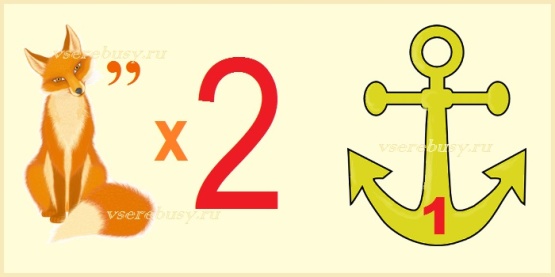 Лилия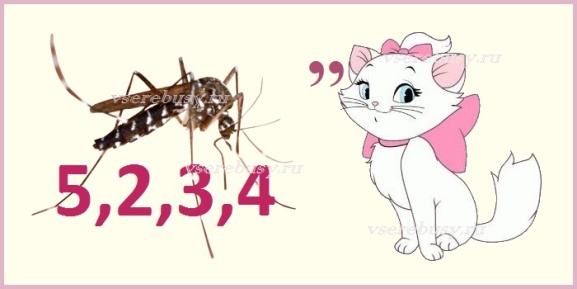 Ромашка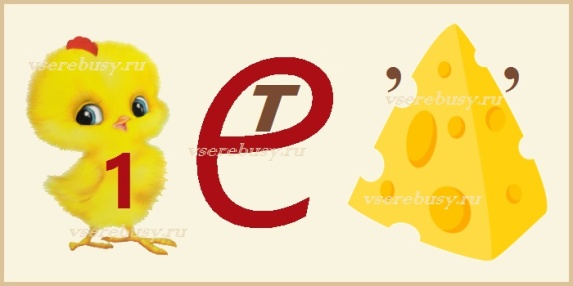 Цветы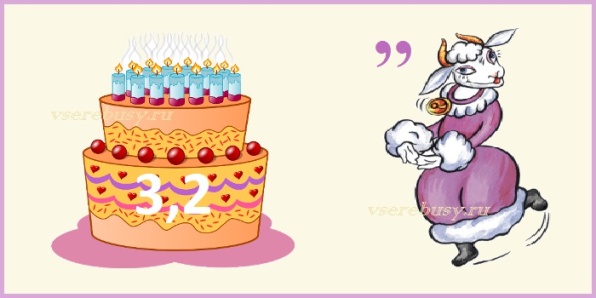 РозаУчитель:- А теперь попробуйте отгадать загадки про цветы.1.Я — травянистое растение
С цветком сиреневого цвета.
Но переставьте ударение,
И превращаюсь я в конфету.             (Ирис)2.Белые горошки
На зелёной ножке.                                (Ландыш)
3.На клумбе у окошка
Посажена картошка.
Цветки её огромные
И светлые, и тёмные.                         (Георгин)4.На шесте — флаги,
Под шестом — шпаги.                         (Гладиолус)5.Жёлтые, пушистые
Шарики душистые.
Их укроет от мороза
В своих веточках …                              (Мимоза)6.Стоит в саду кудряшка —
Белая рубашка,
Сердечко золотое.
Что это такое?                                           (Ромашка)Учитель:- Молодцы!- Надеюсь, работой на уроке вы остались довольны! - А что вы узнали?6.Рефлексия (продолжить предложение)Цветок - это…Околоцветник – это …Главные части цветка  это …..Расширенная часть цветоножки – это…Цветы бывают………..Представьте, если бы не было цветов, то……Знания о цветке мне пригодятся для……….7.ДОМАШНЕЕ ЗАДАНИЕ. ВЫСТАВЛЕНИЕ ОЦЕНОК.